华中农业大学西运动场维修改造项目跟踪周报跟踪单位：湖北金信工程造价咨询有限公司跟踪人员： 张超 位艳 盛昌跟踪时间：2023年7月17日~2023年7月23日跟 踪 日 志工程名称：华中农业大学西运动场维修改造项目工程名称：华中农业大学西运动场维修改造项目工程名称：华中农业大学西运动场维修改造项目日期：2022年7月23日星期日记录人：张超一、工程概况：施工内容：华中农业大学西运动场维修改造项目主要包含400米田径场塑胶面层改造翻新；足球场面层改造翻新；网球场面层、灯光、围网等改造翻新；篮球场面层、篮板、灯光等改造翻；新健身器材及看台改造翻新等。施工单位：湖北奥升博德实业有限公司合同金额： ¥6100000.58 （人民币 陆佰壹拾万元伍角捌分 ），其中暂列金¥60000 元（人民币 陆万元整）。合同工期：90天。施工进展：（含工艺要求检查、施工尺寸测量等）田径场地塑胶面层打磨，刷封闭底漆，弹性层施工；看台栏杆安装；排水沟清理，盖板安装。后附图片田径场地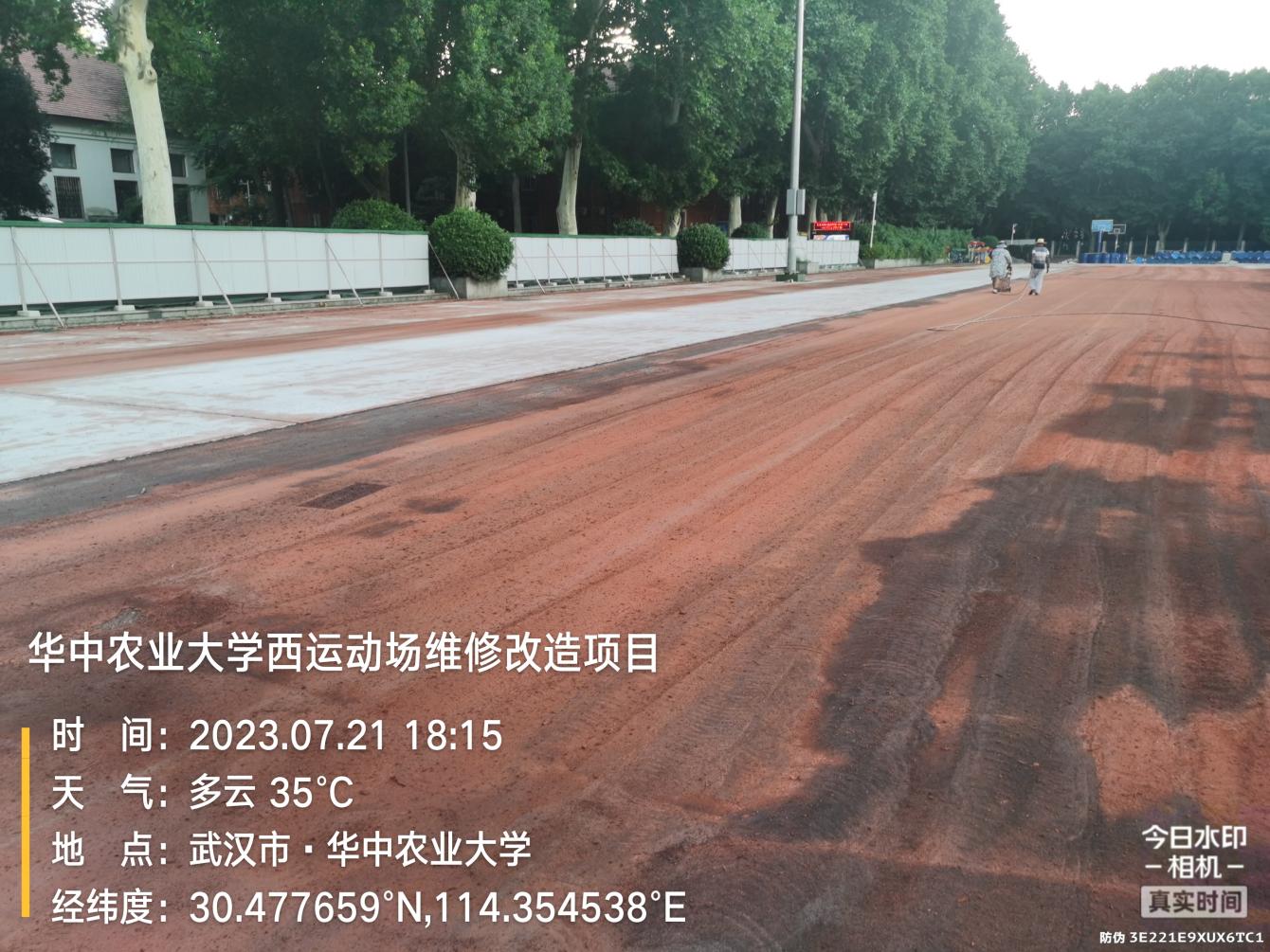 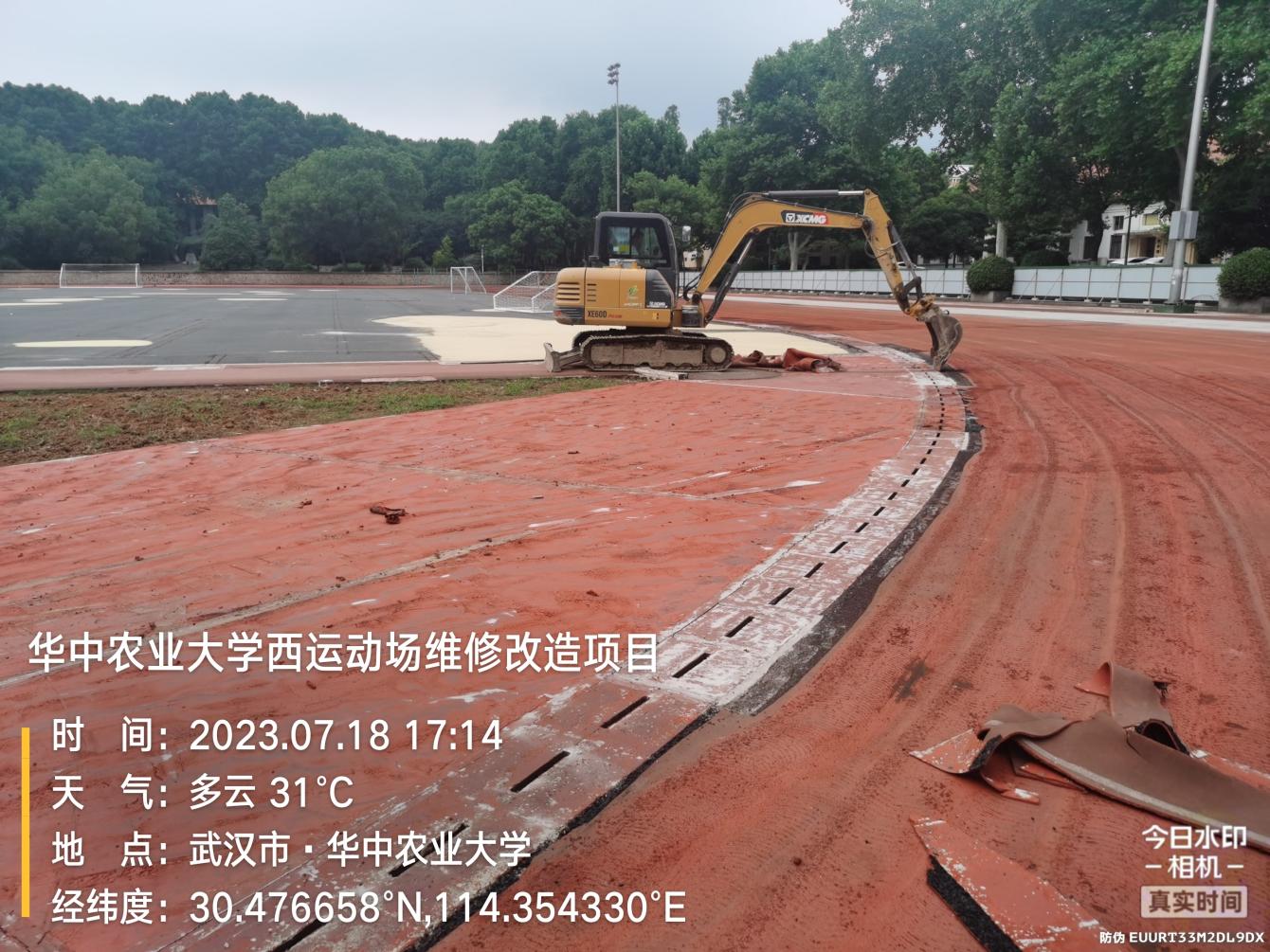 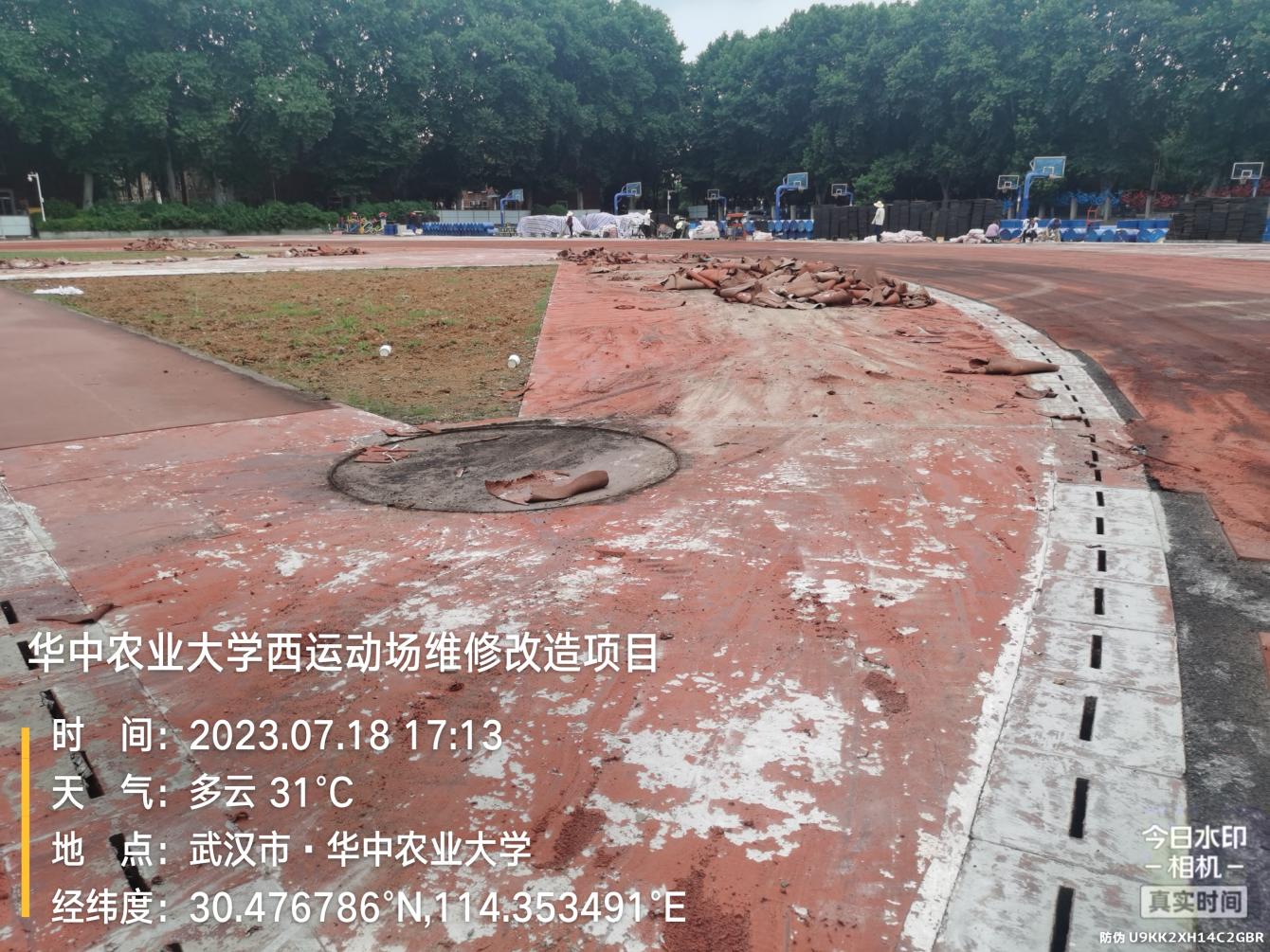 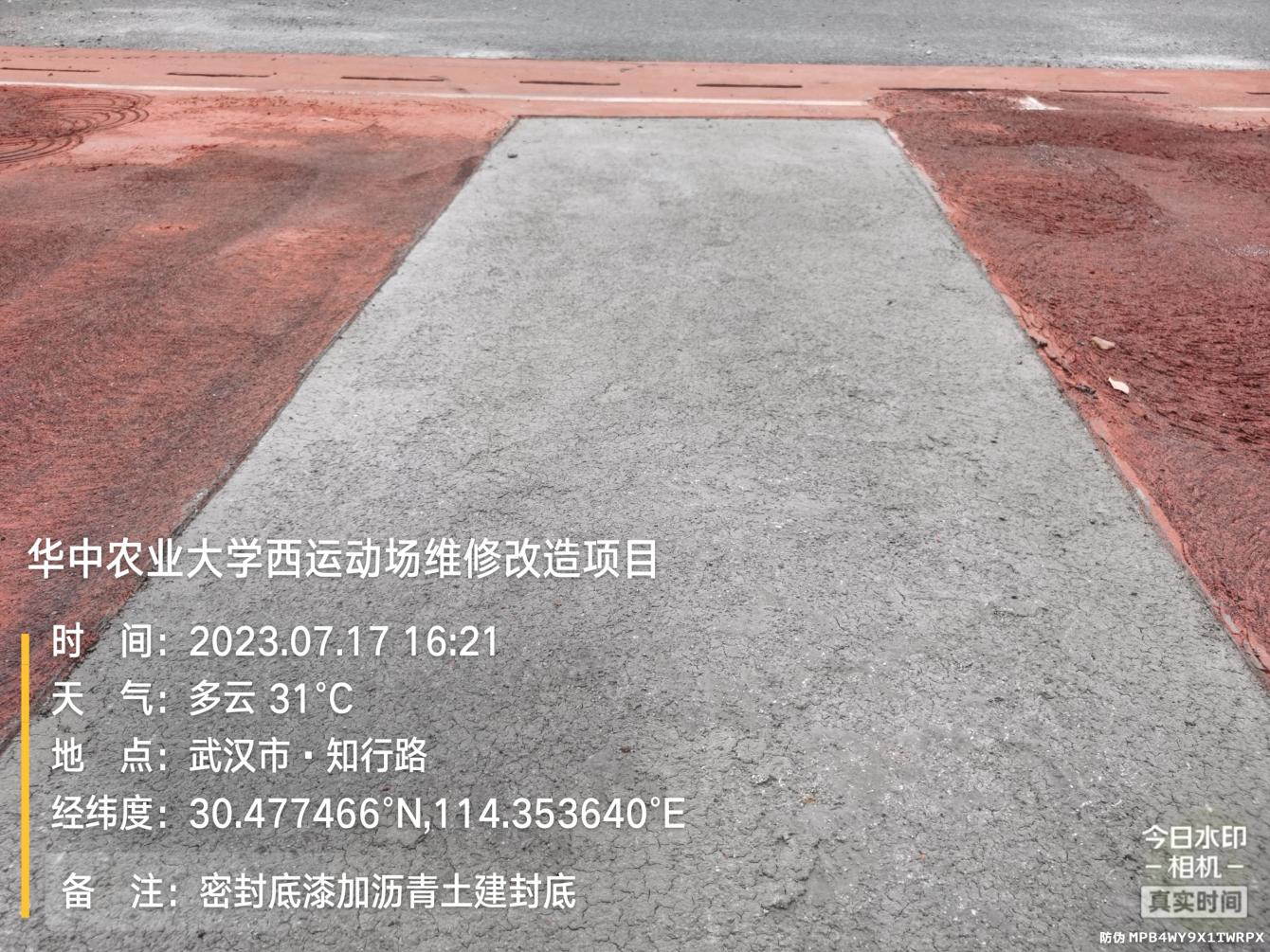 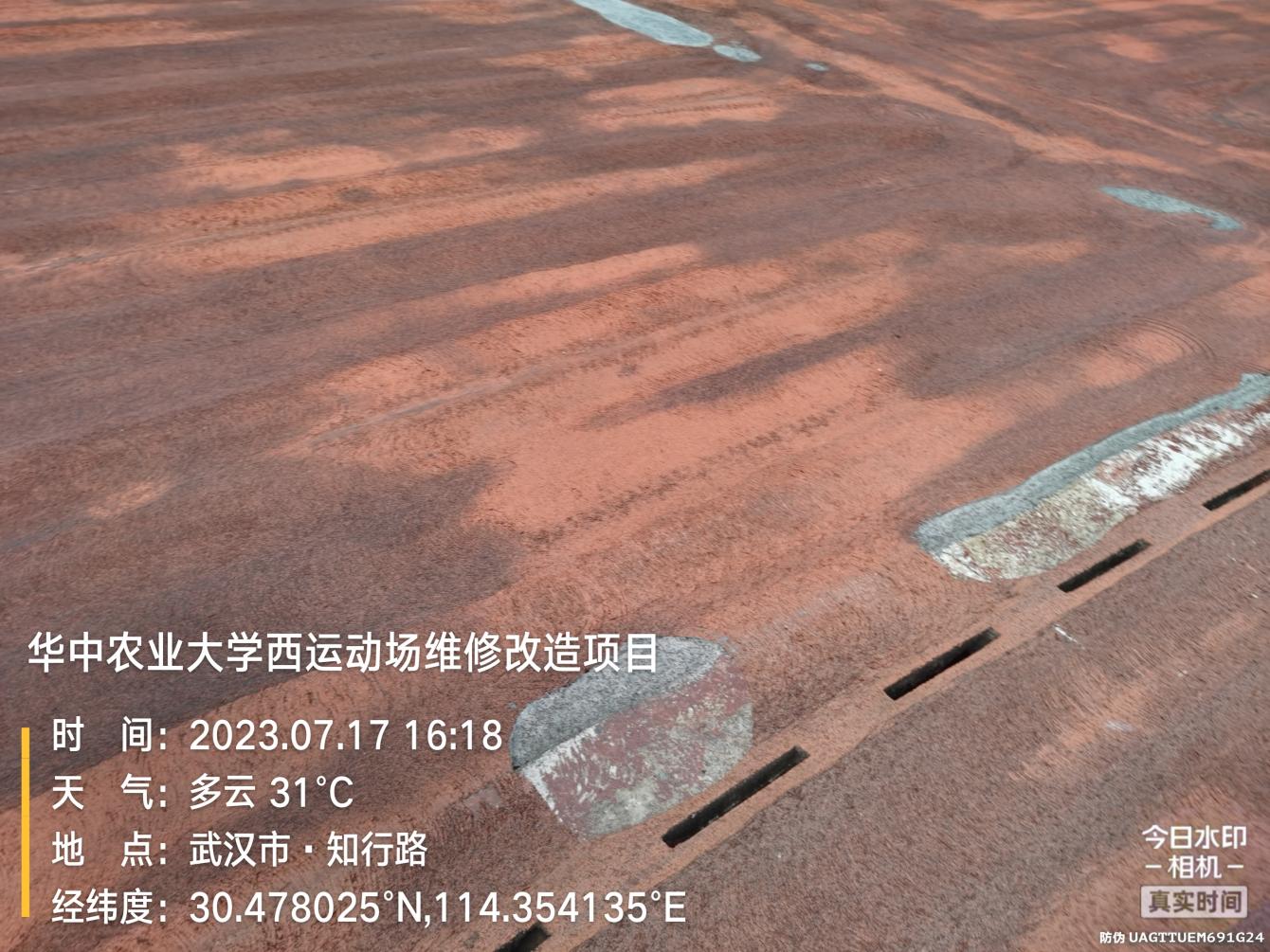 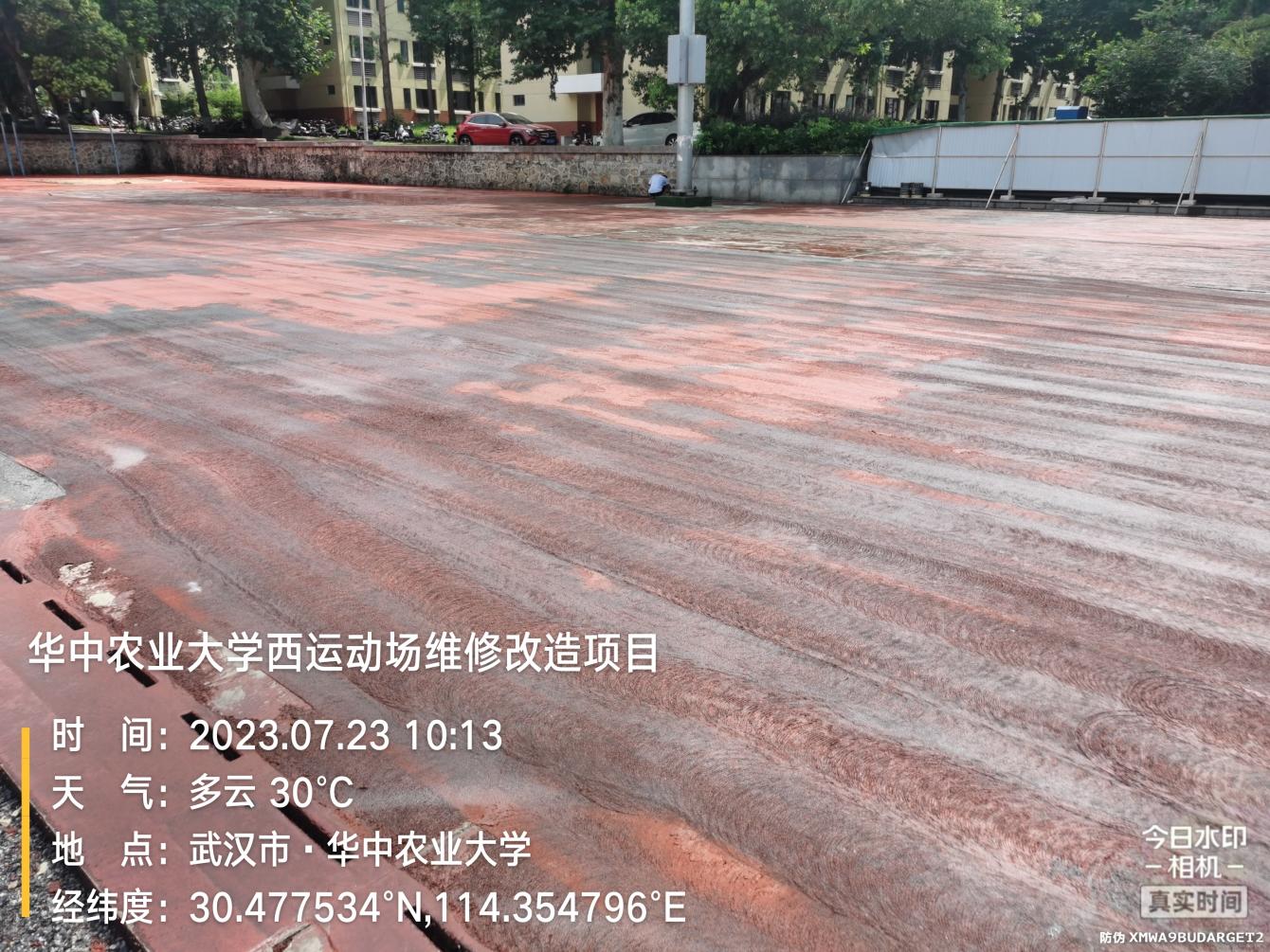 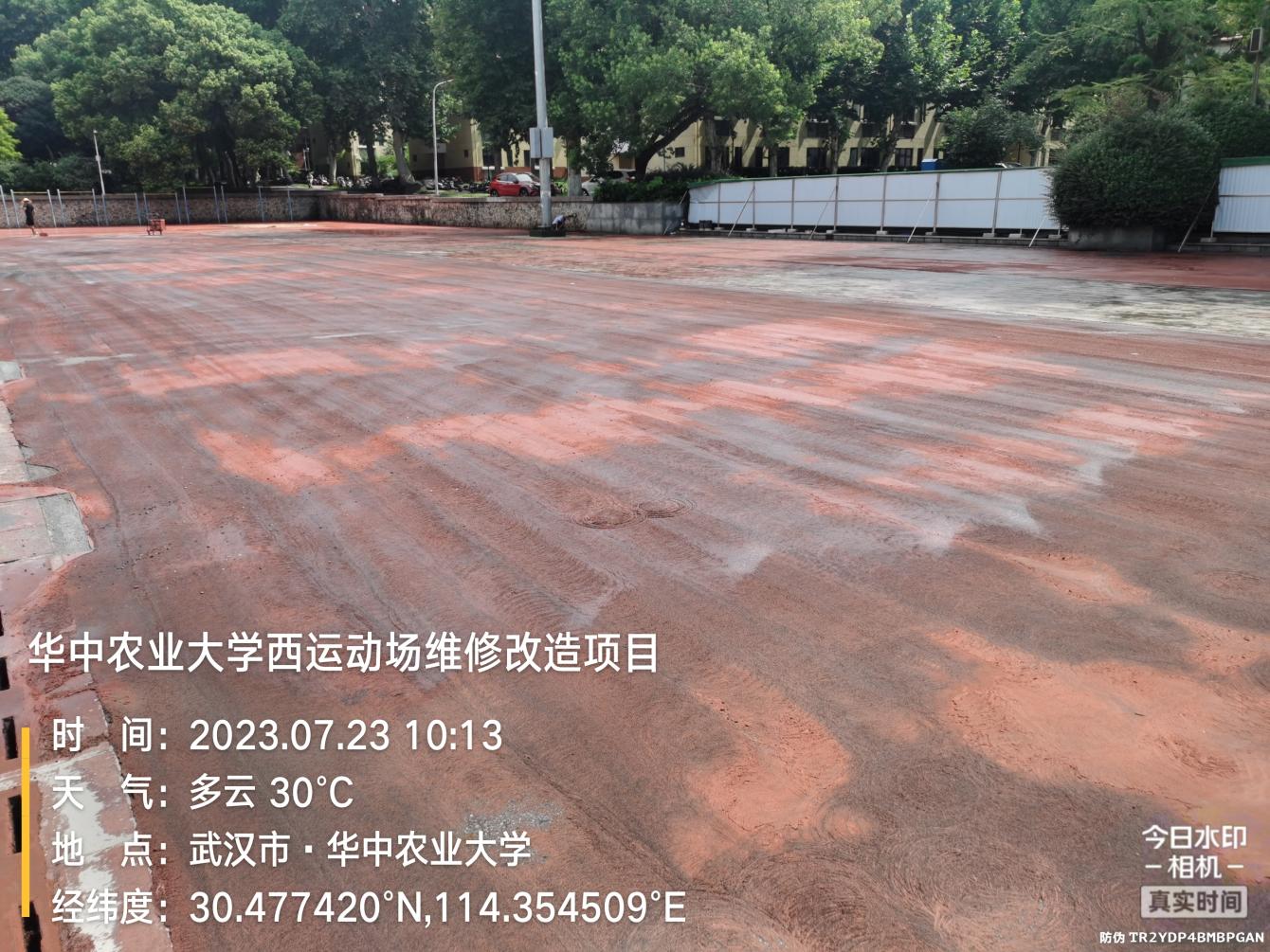 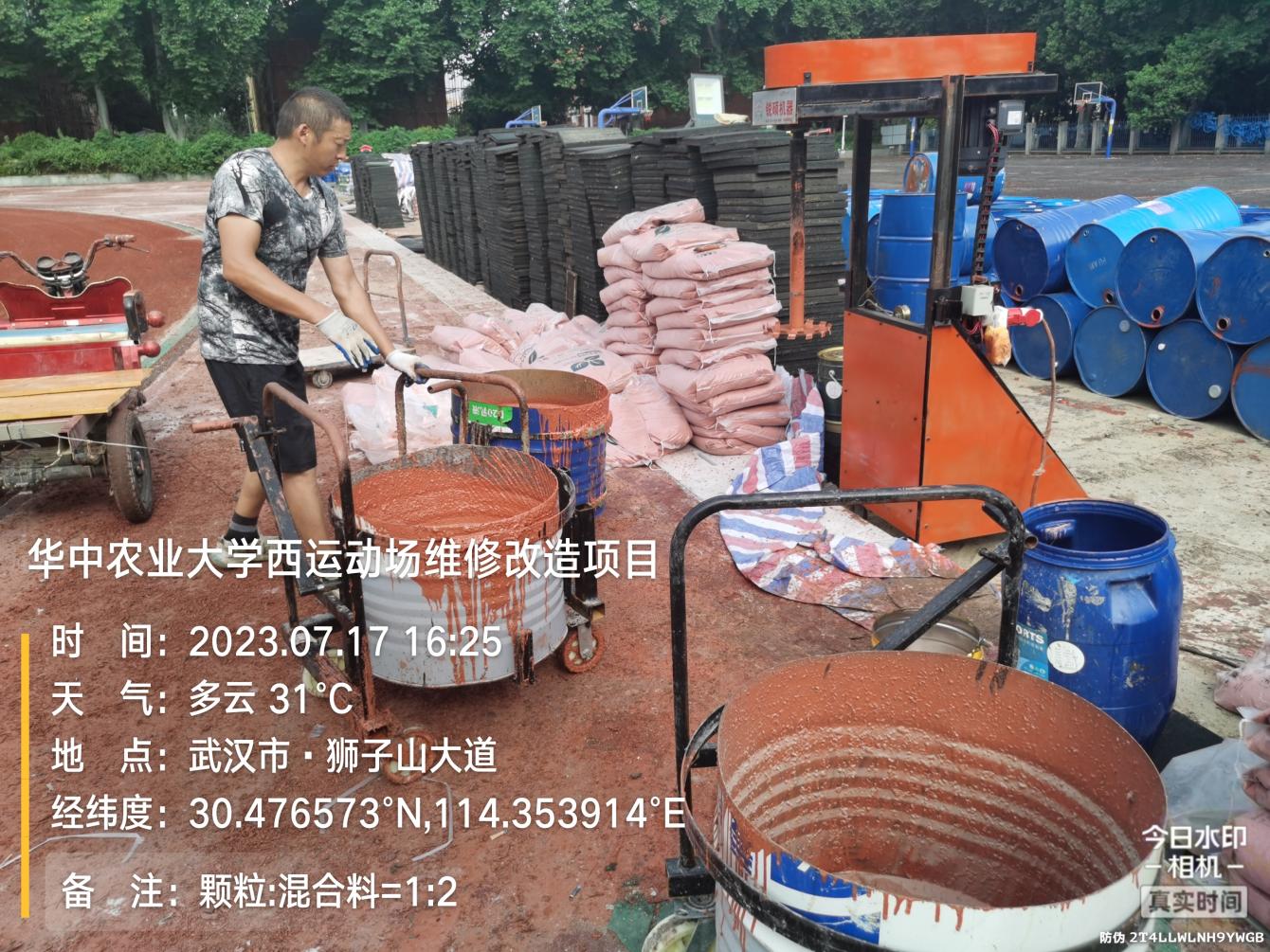 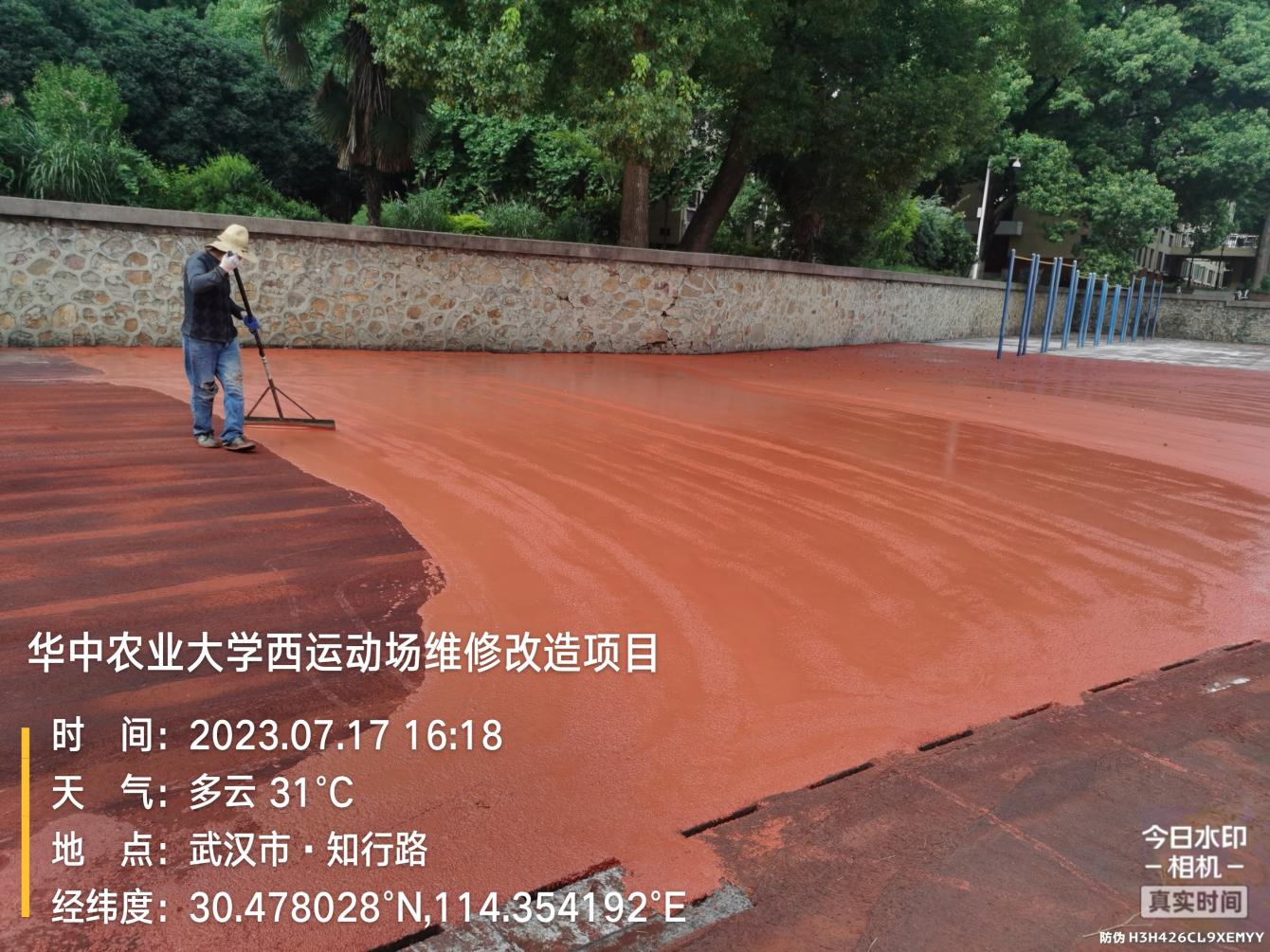 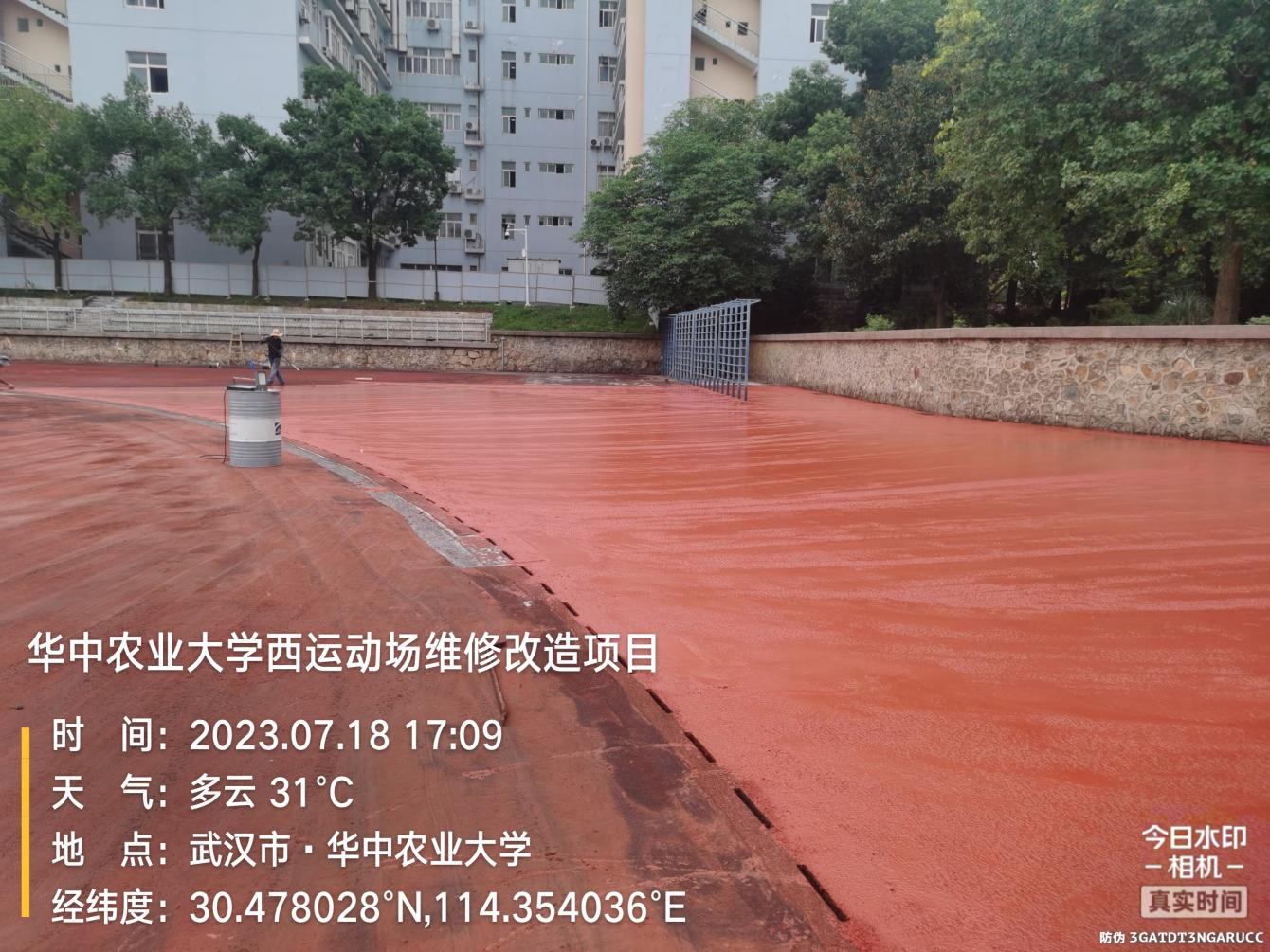 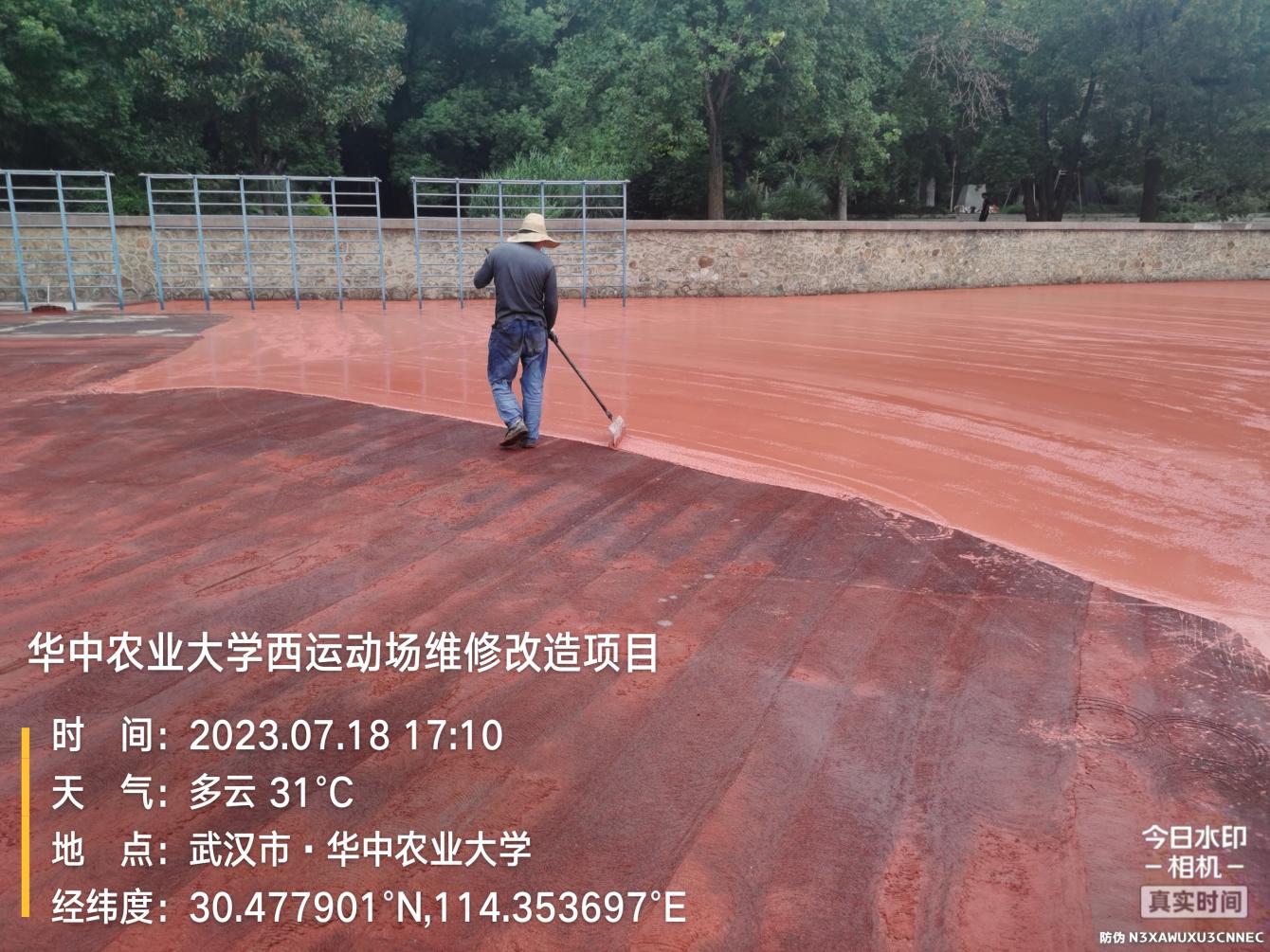 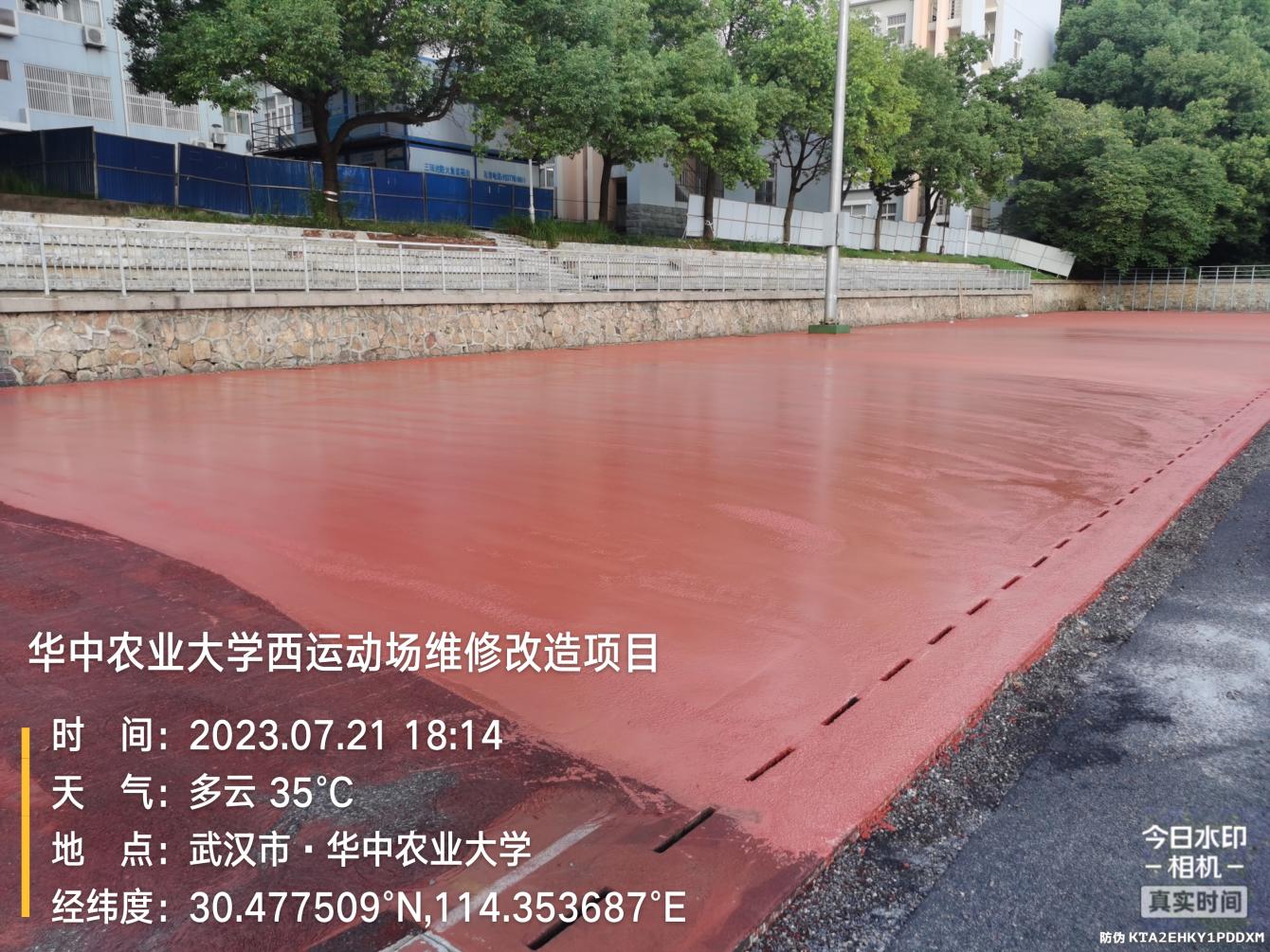 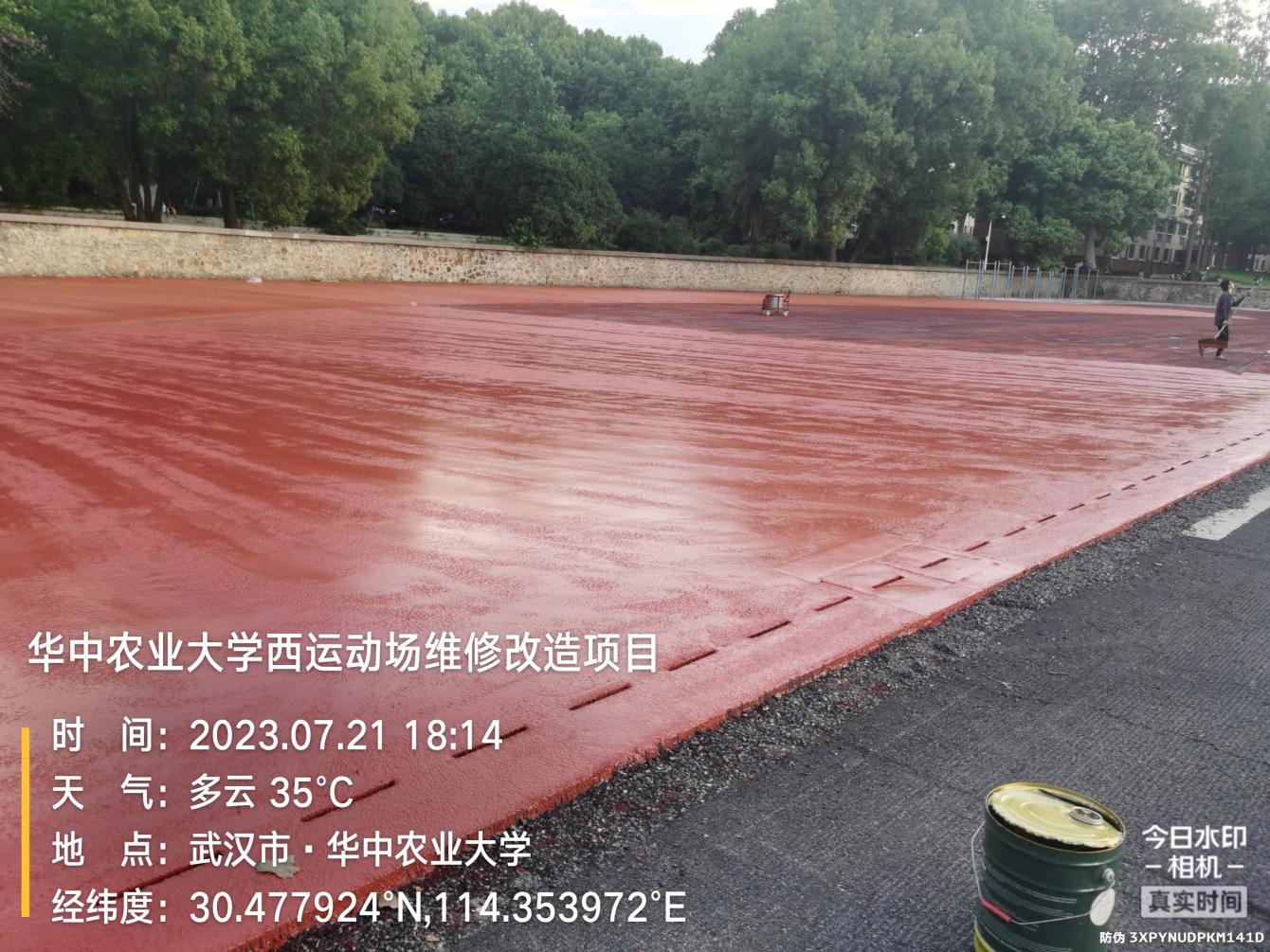 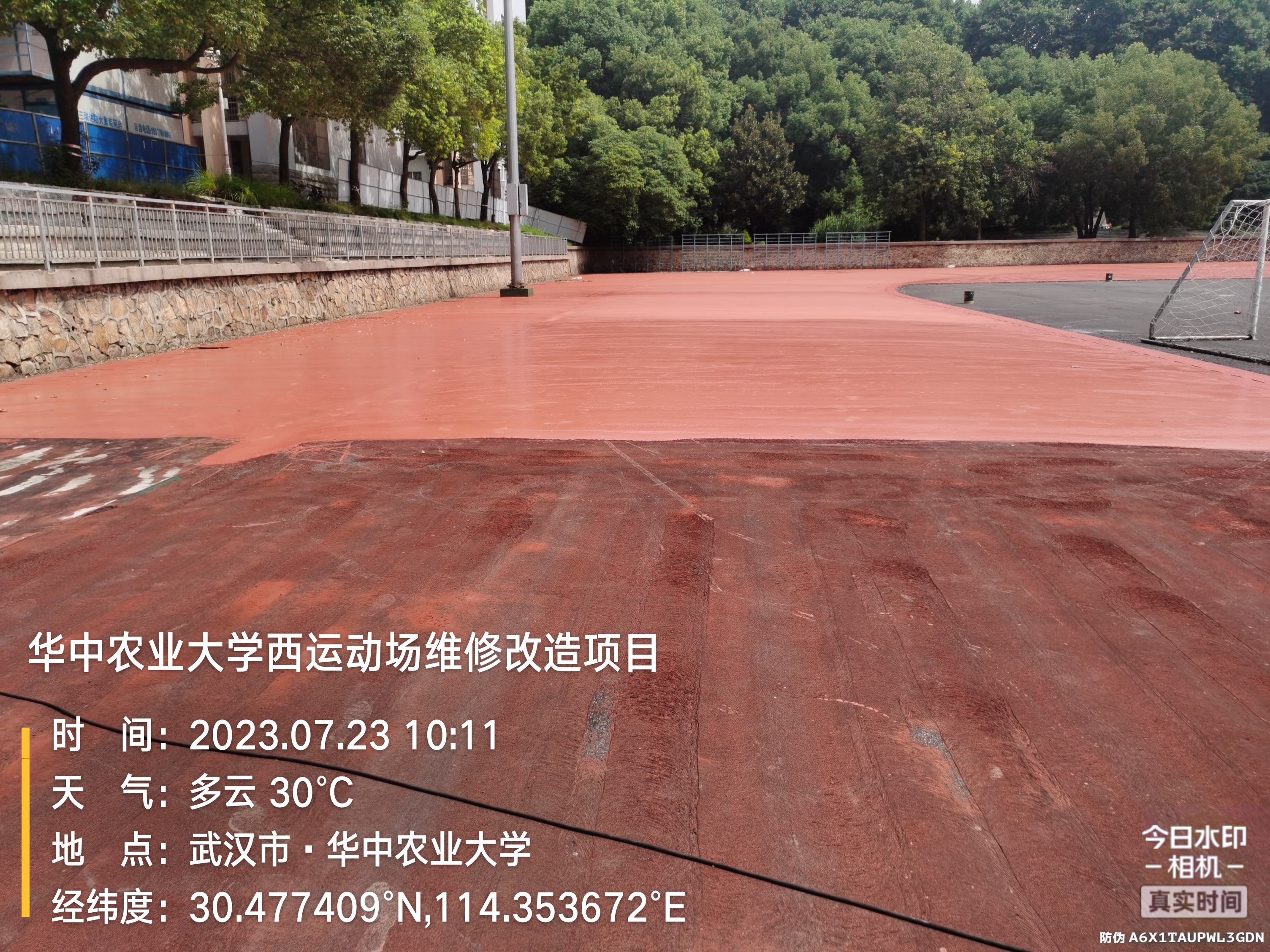 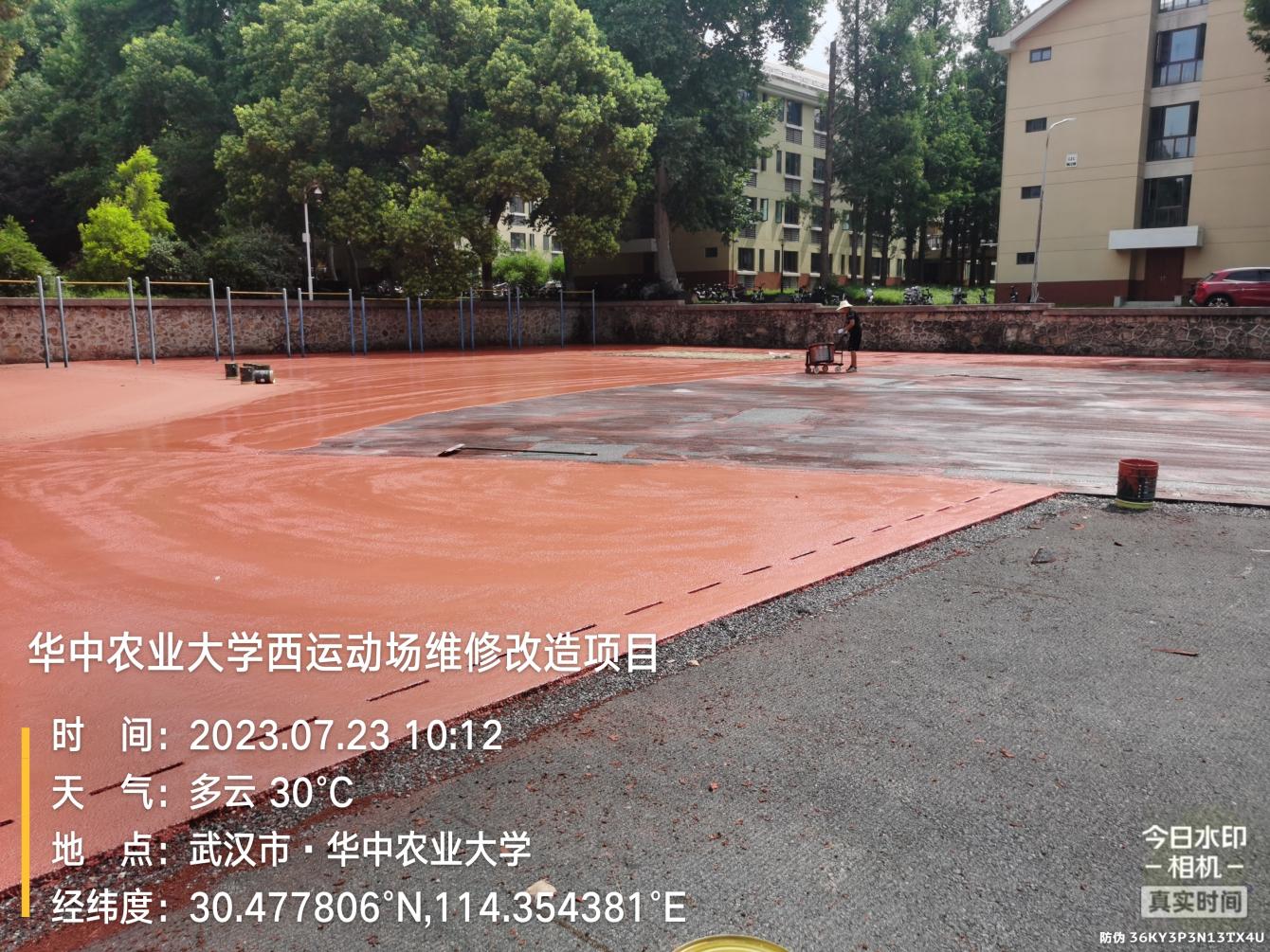 栏杆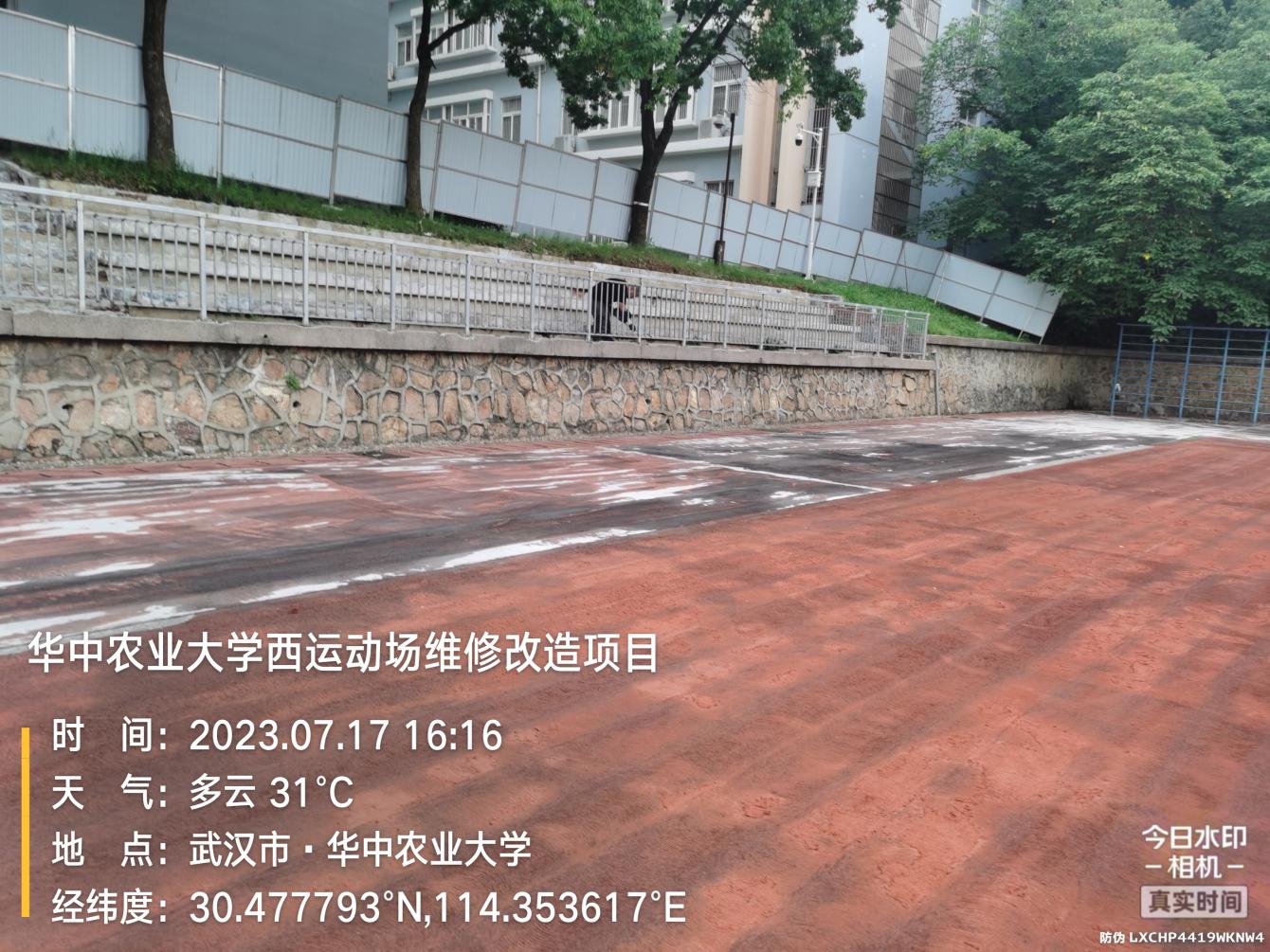 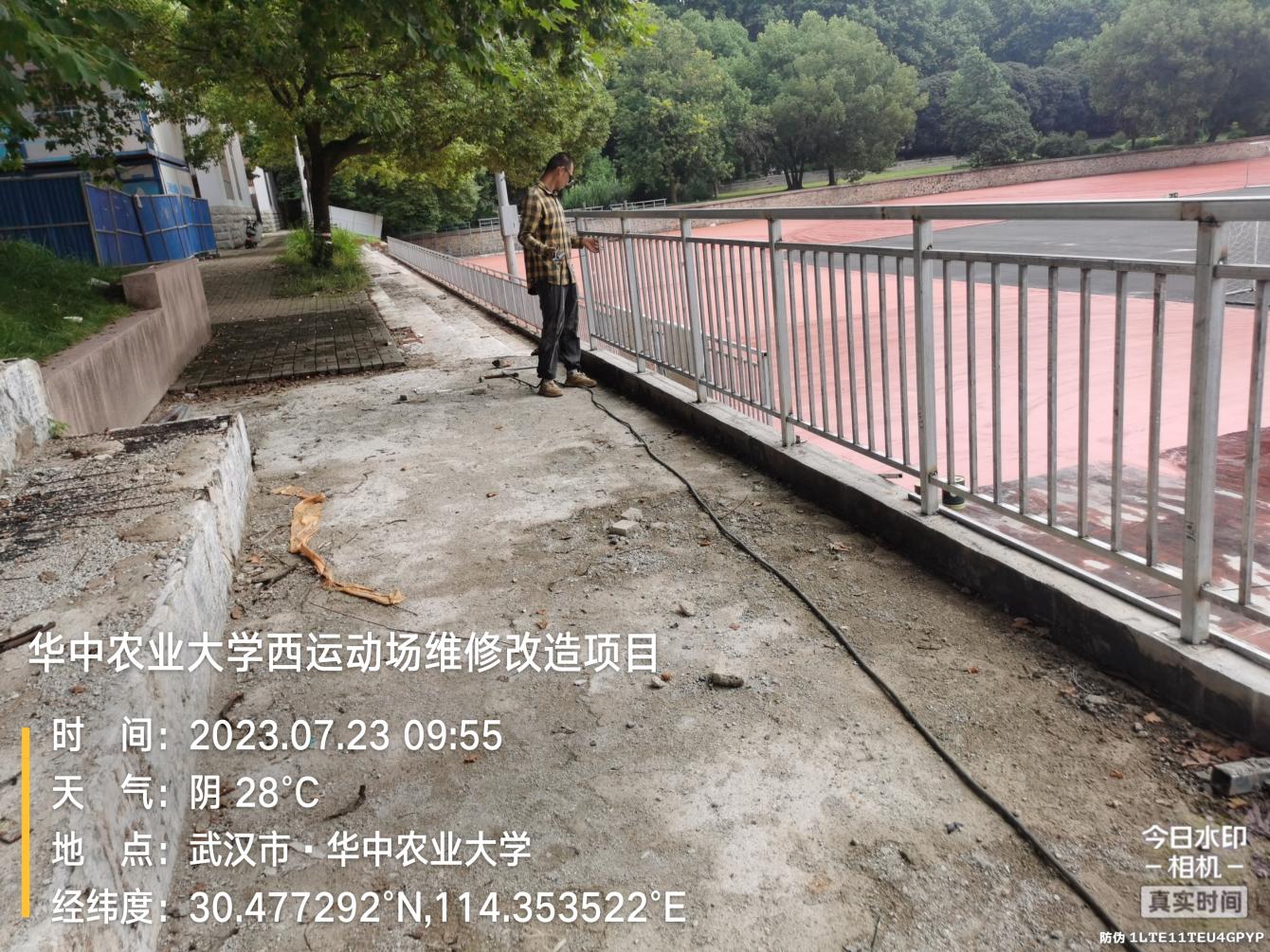 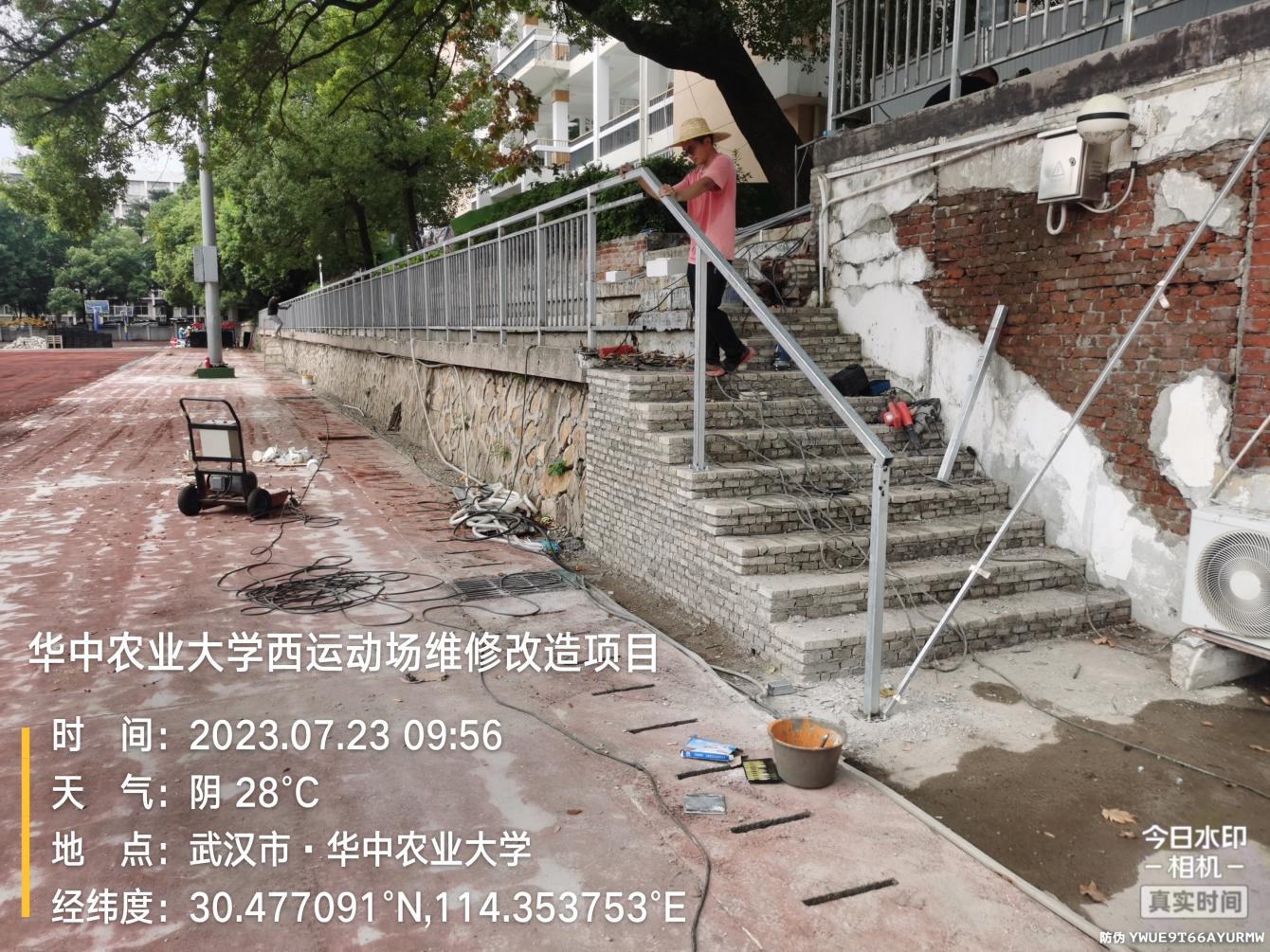 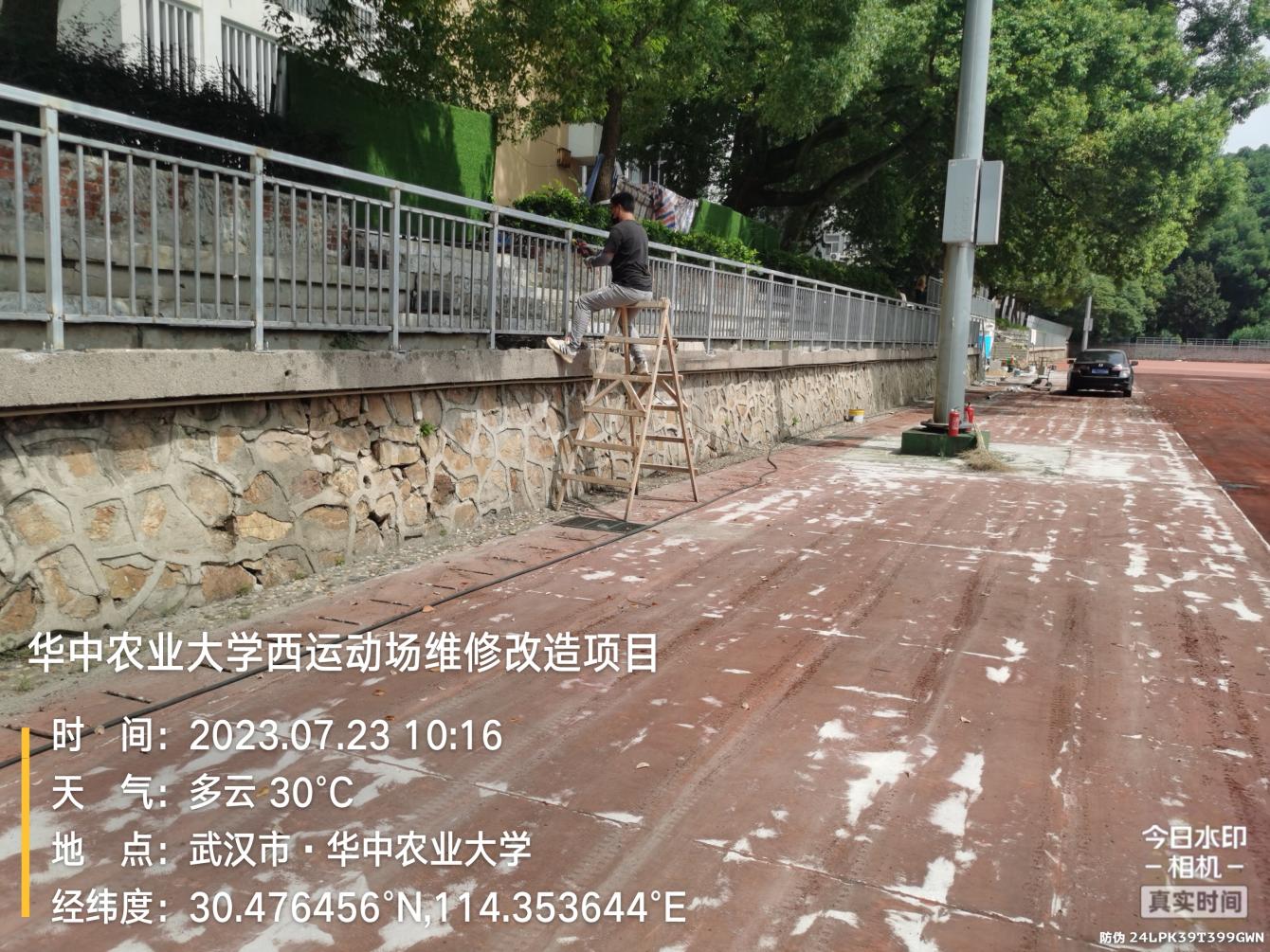 排水沟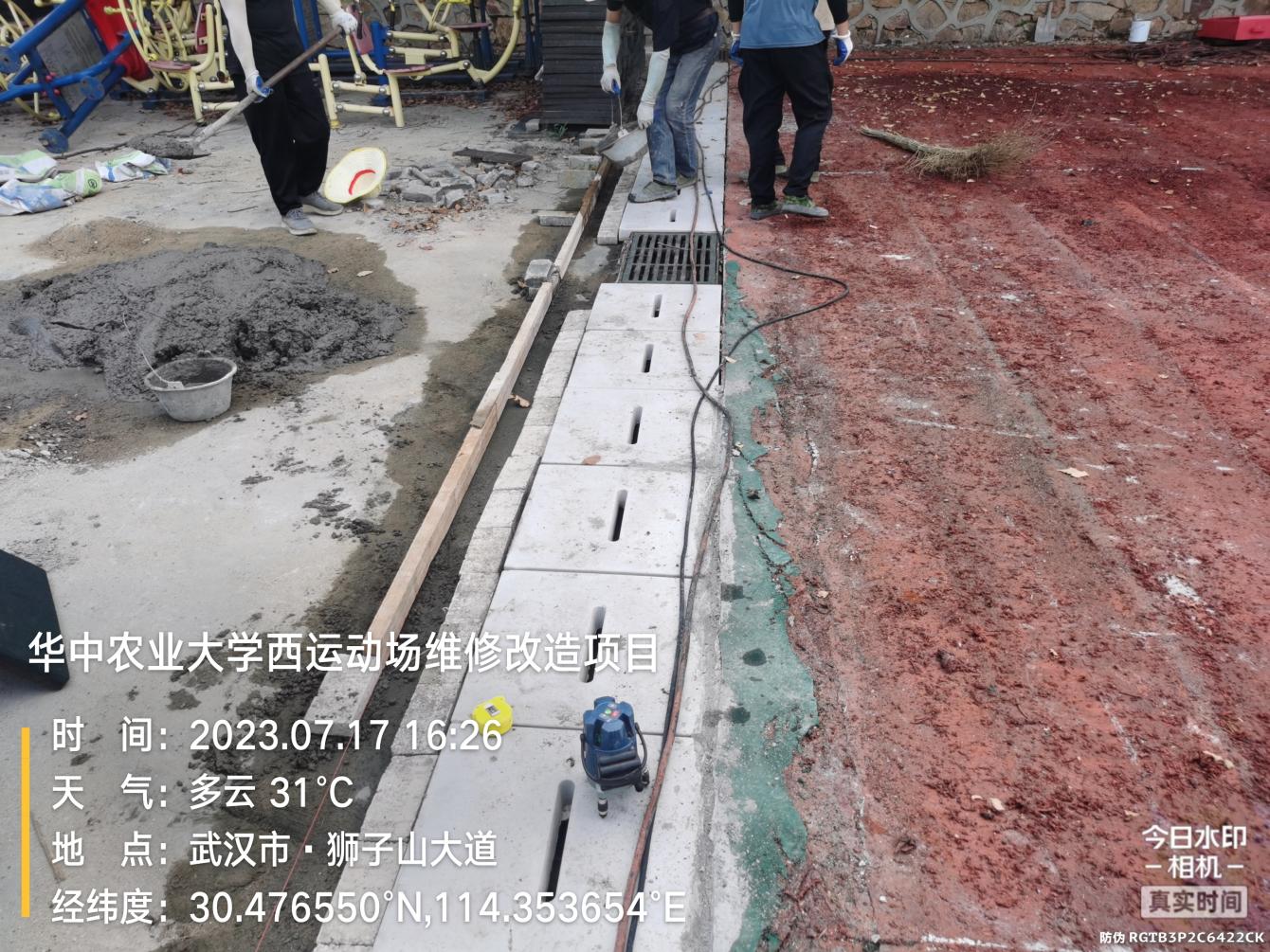 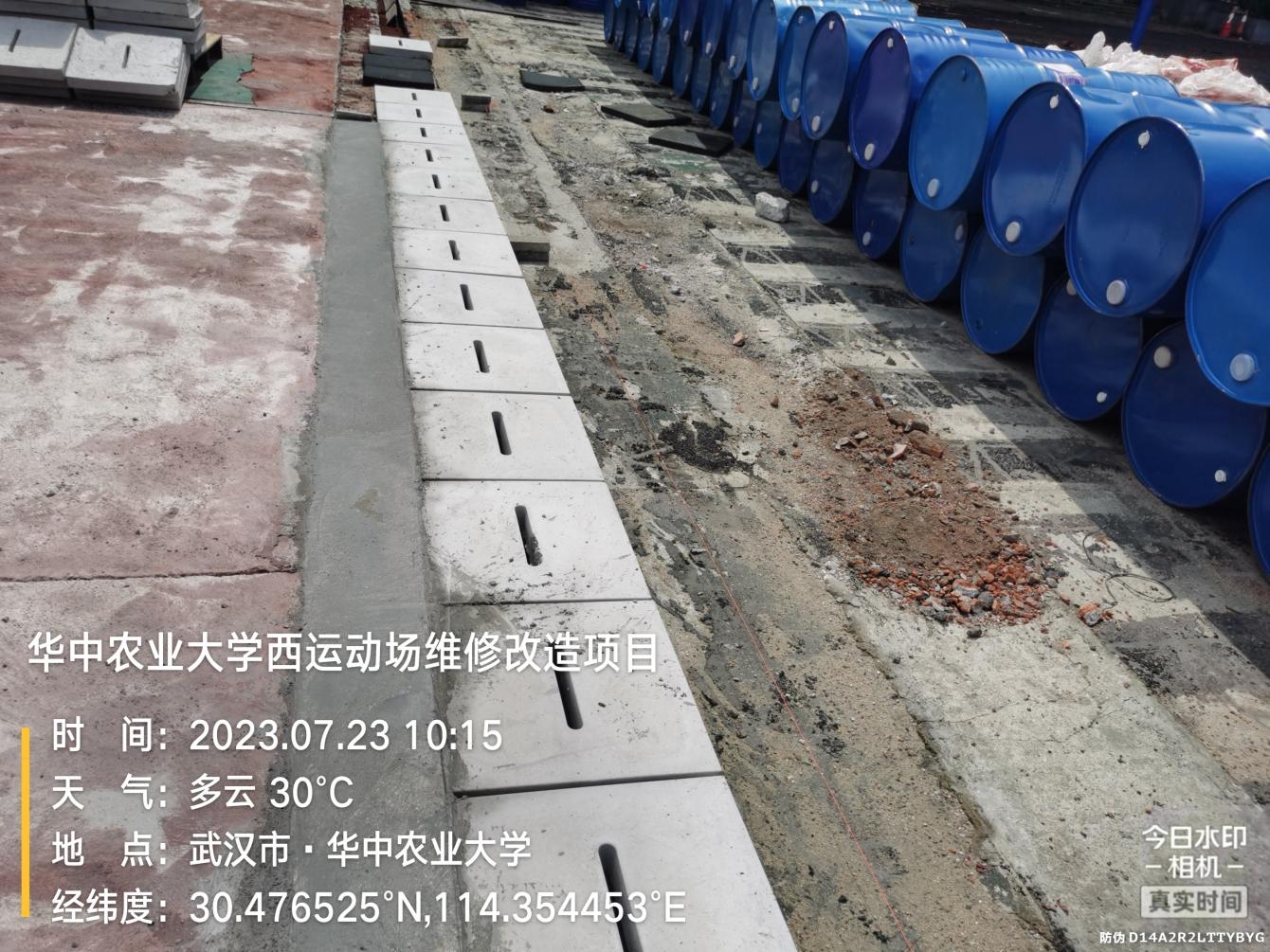 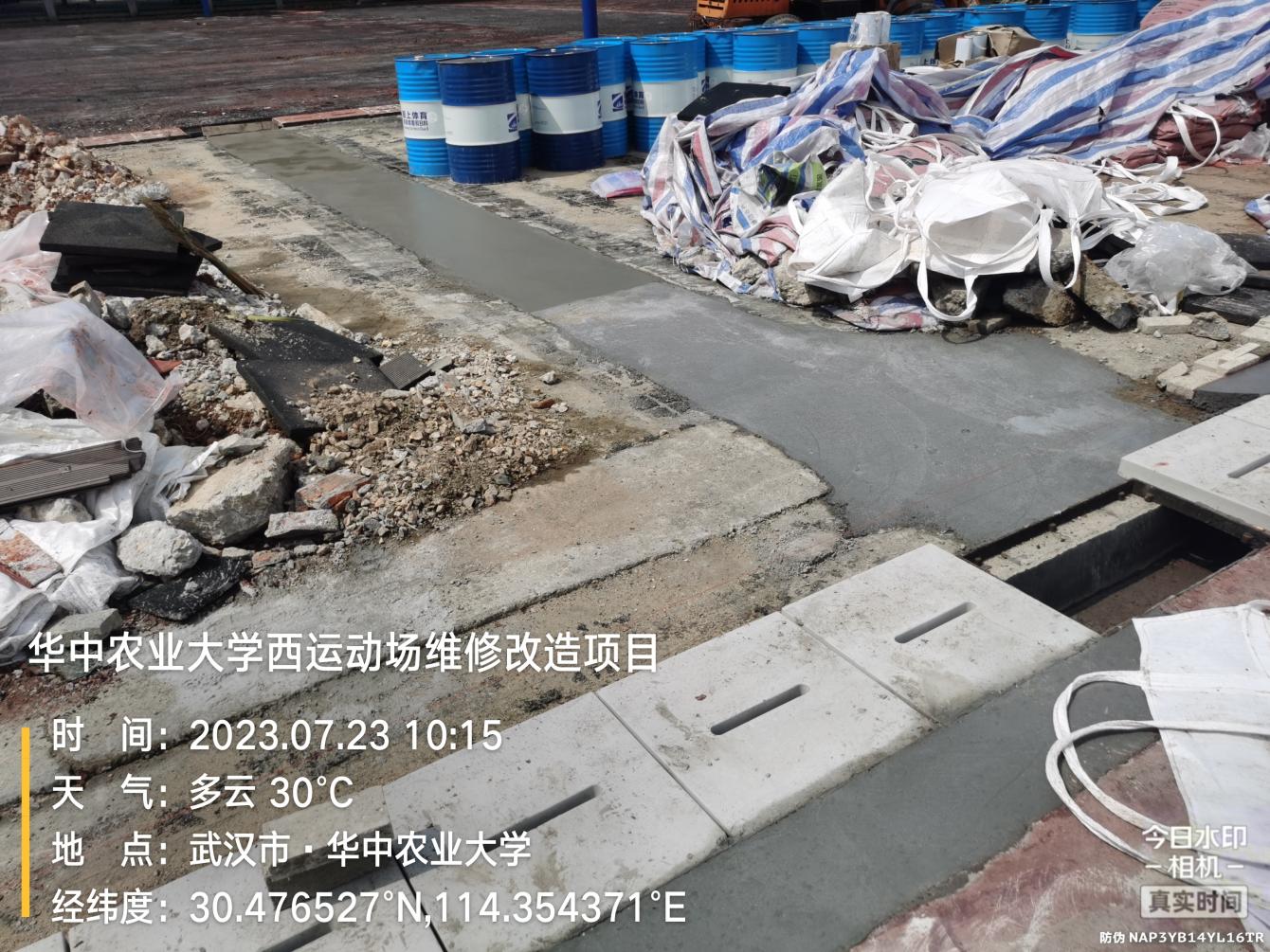 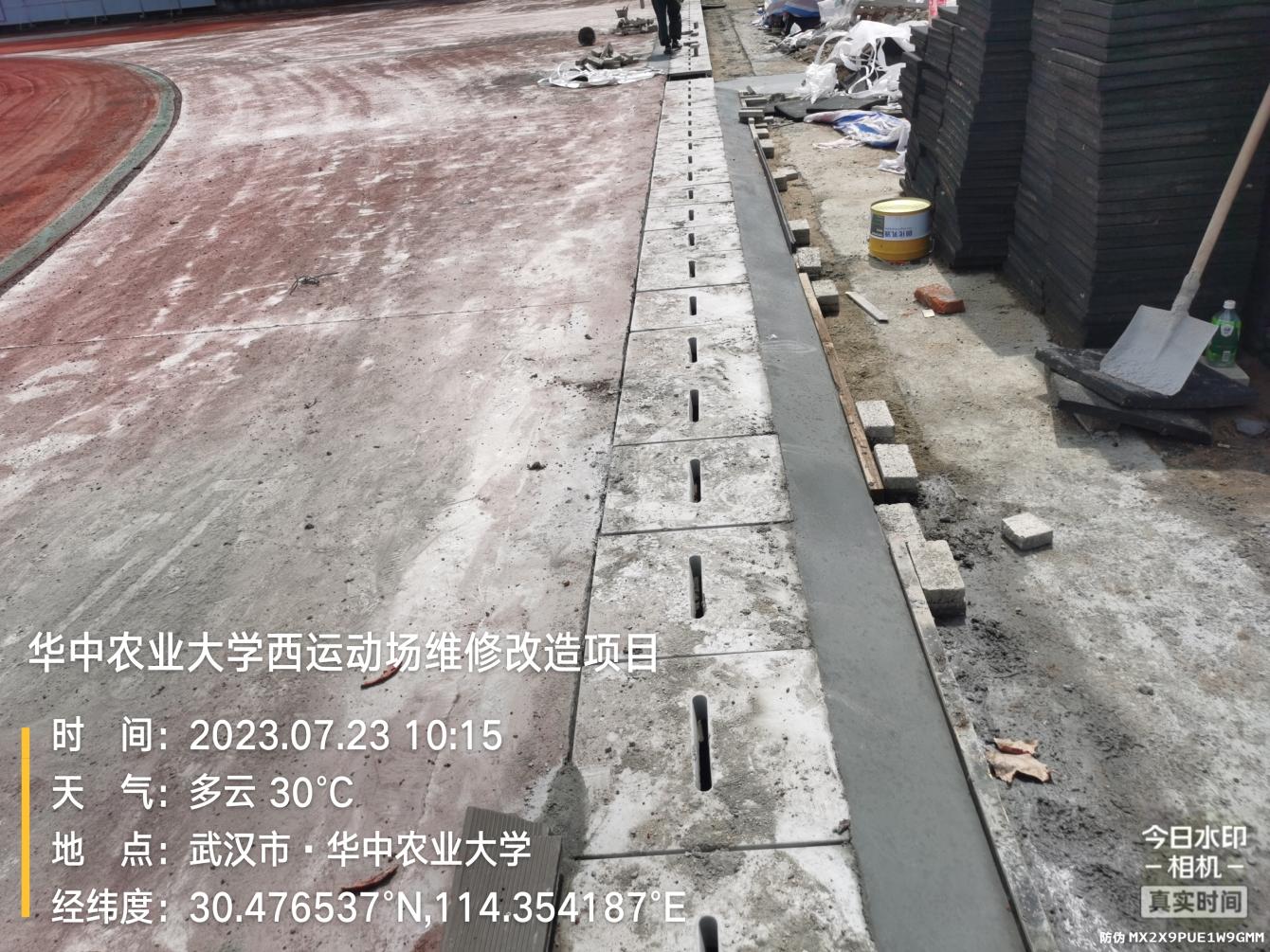 抽检：（含品牌抽查、尺寸测量）跑道面层材料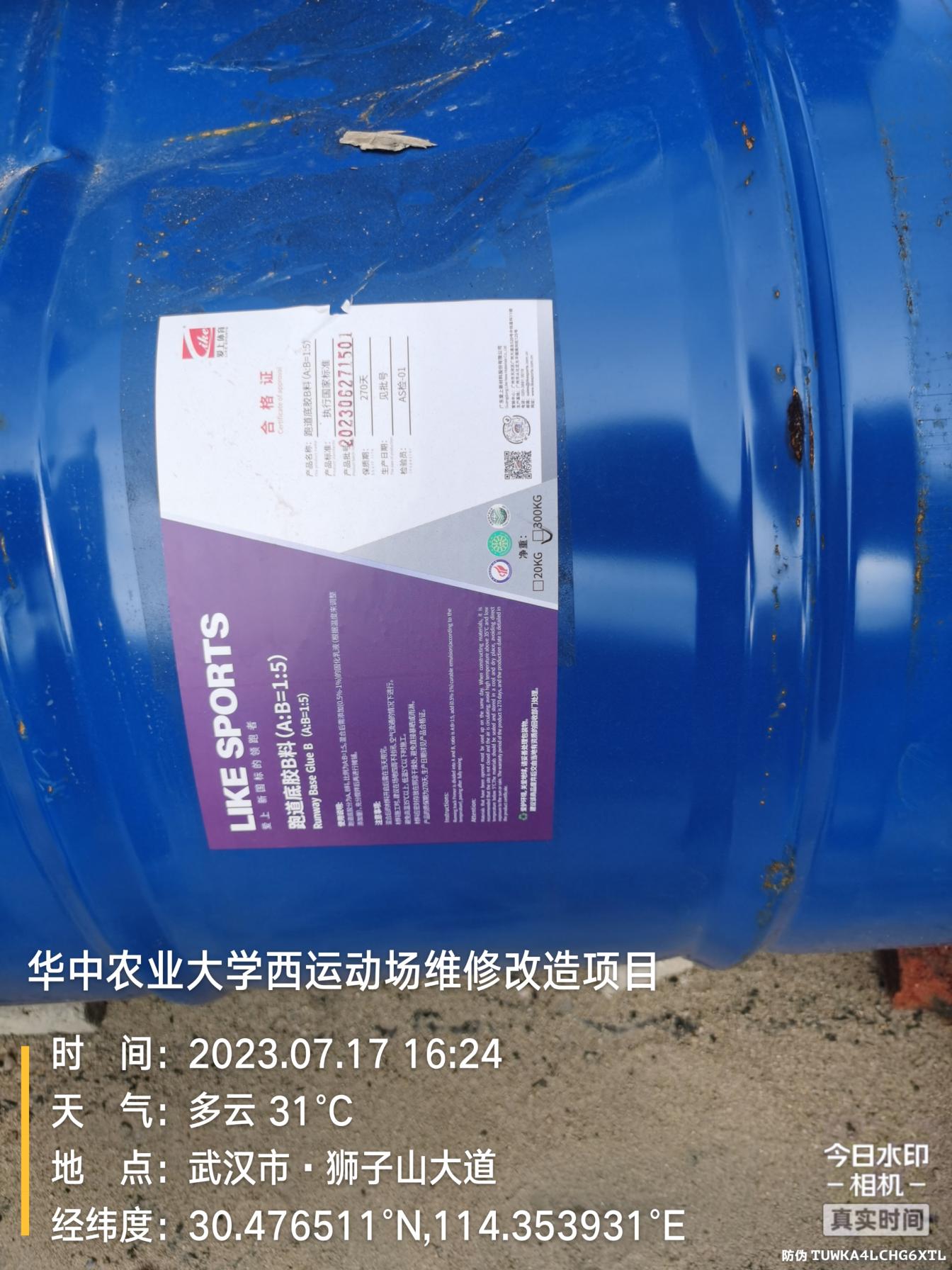 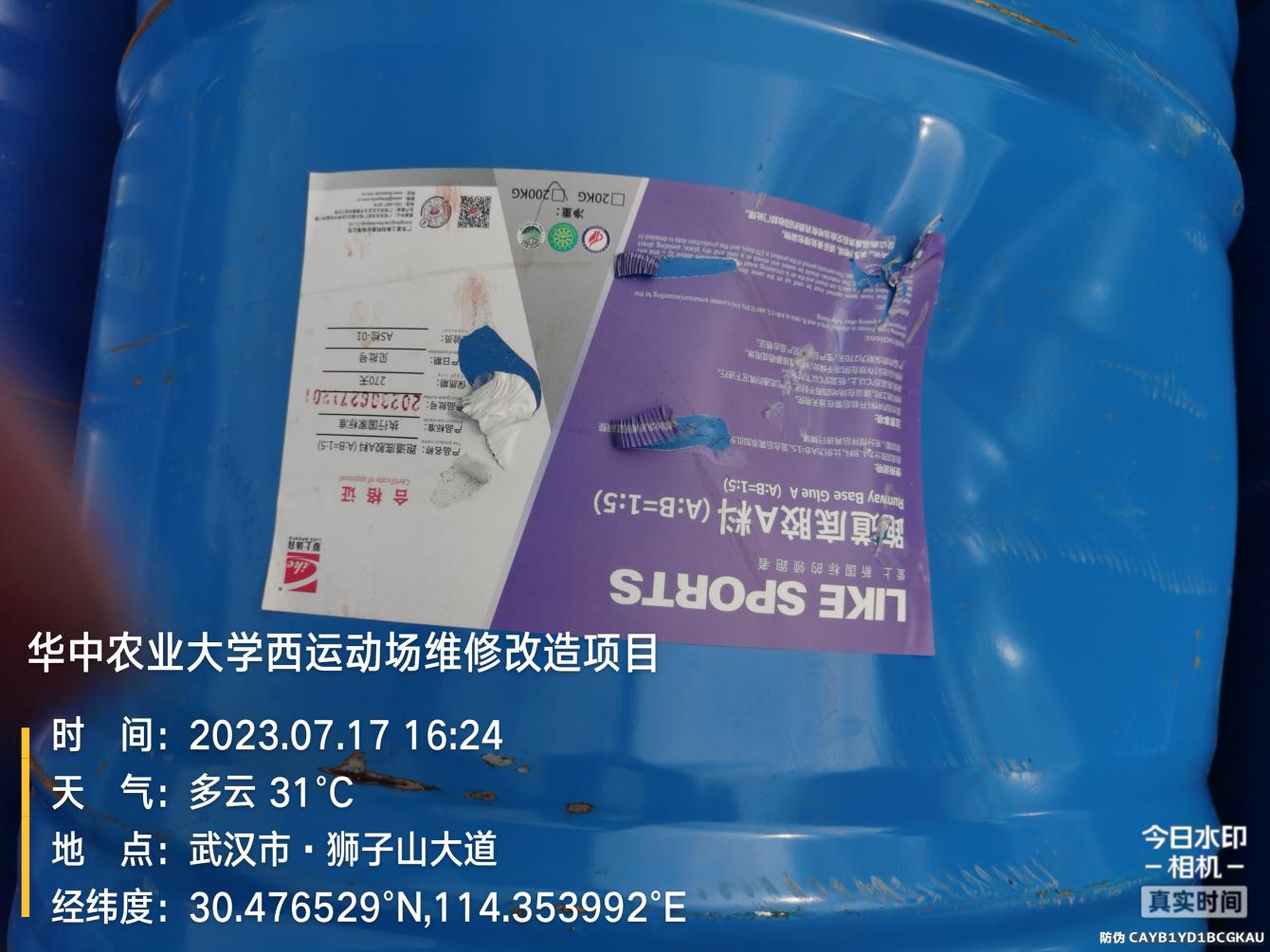 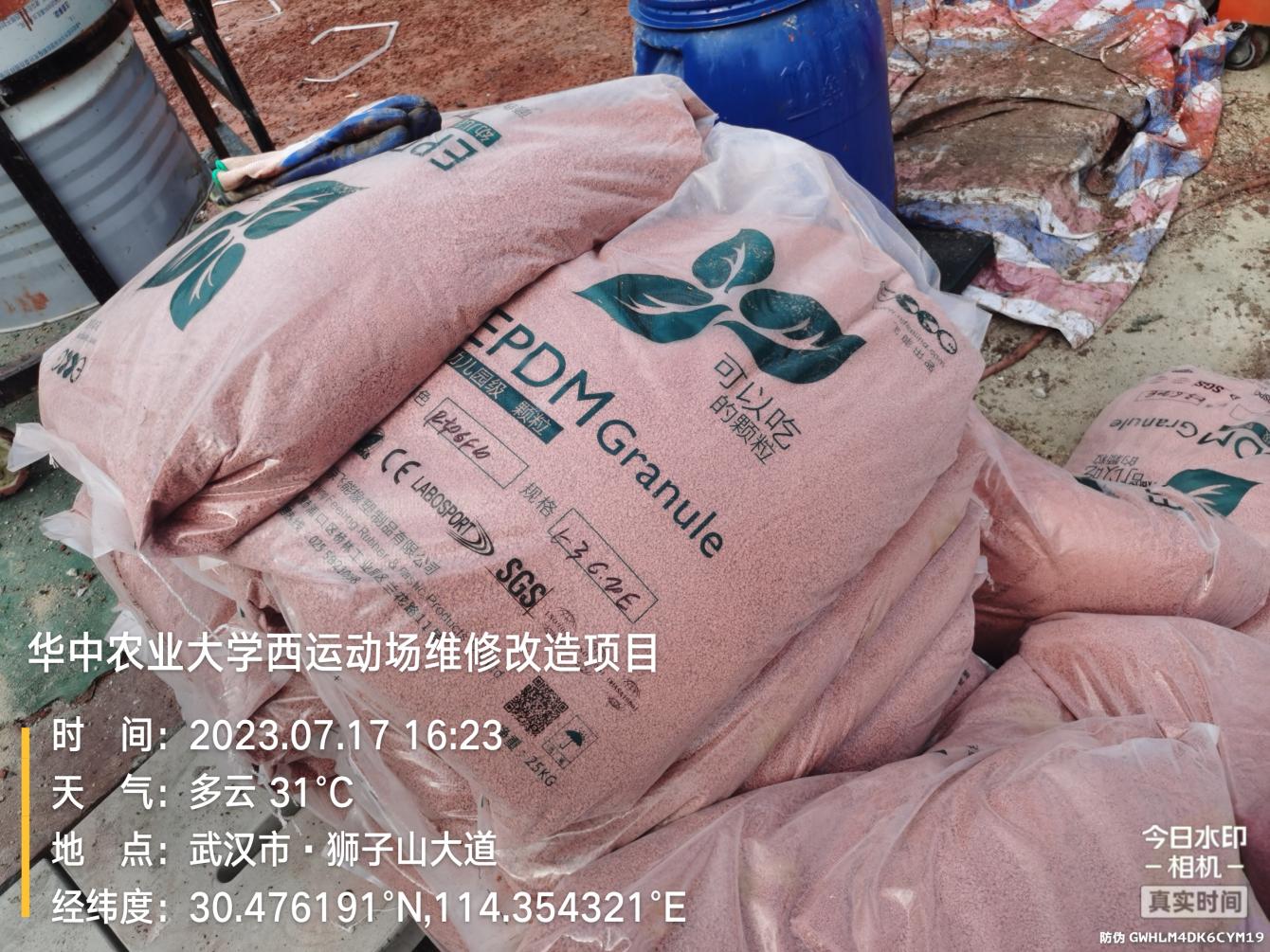 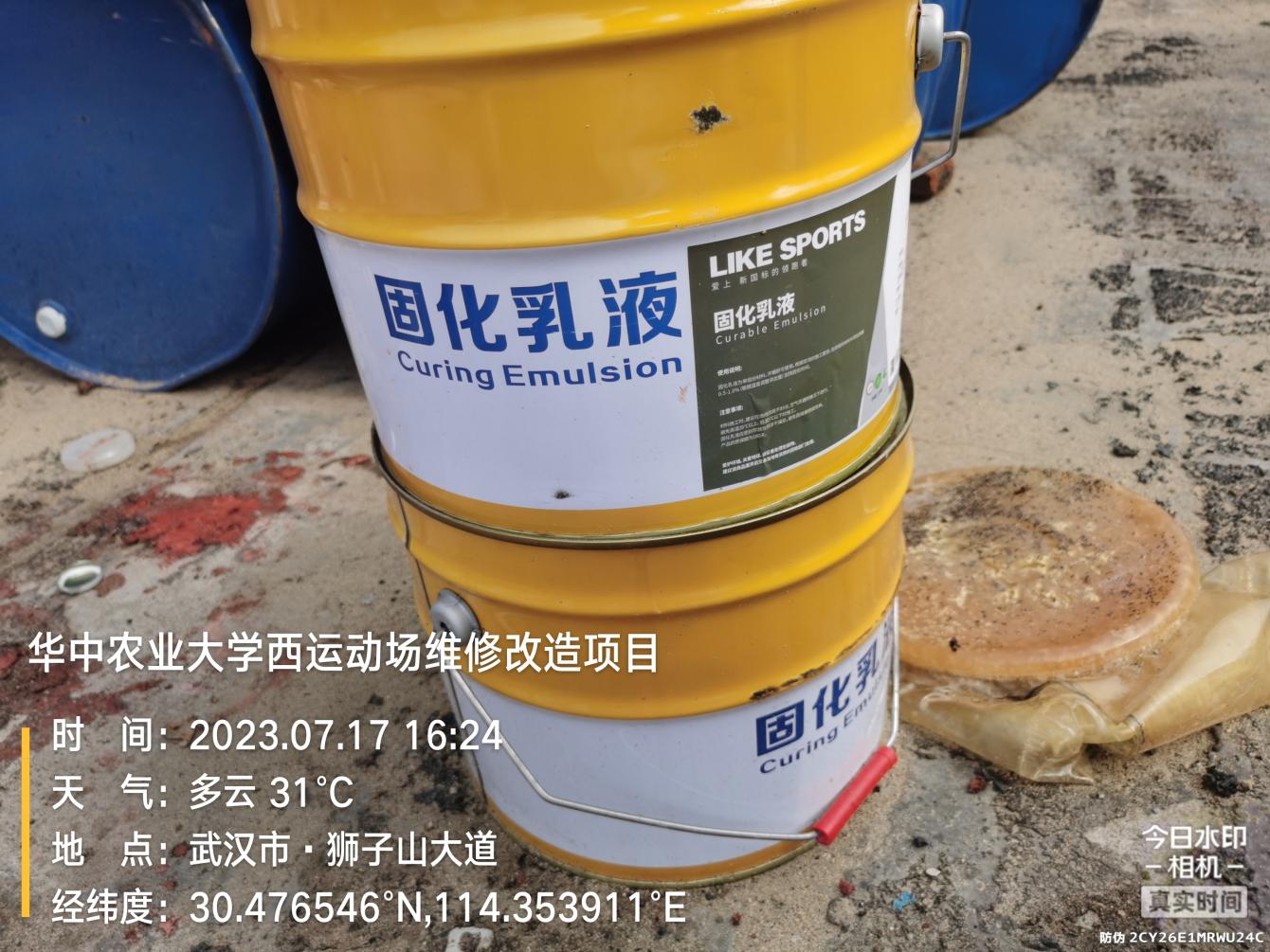 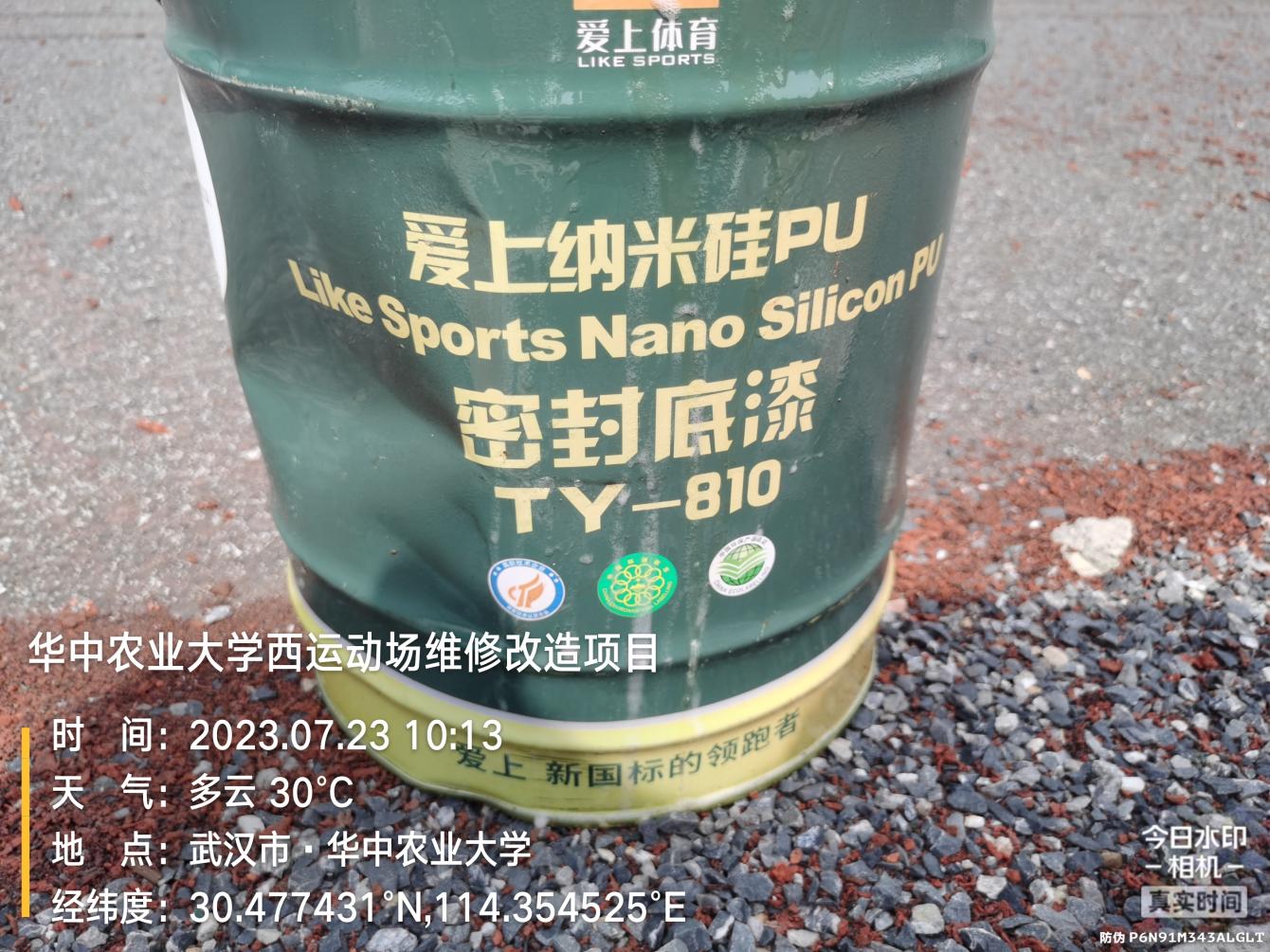 一、工程概况：施工内容：华中农业大学西运动场维修改造项目主要包含400米田径场塑胶面层改造翻新；足球场面层改造翻新；网球场面层、灯光、围网等改造翻新；篮球场面层、篮板、灯光等改造翻；新健身器材及看台改造翻新等。施工单位：湖北奥升博德实业有限公司合同金额： ¥6100000.58 （人民币 陆佰壹拾万元伍角捌分 ），其中暂列金¥60000 元（人民币 陆万元整）。合同工期：90天。施工进展：（含工艺要求检查、施工尺寸测量等）田径场地塑胶面层打磨，刷封闭底漆，弹性层施工；看台栏杆安装；排水沟清理，盖板安装。后附图片田径场地栏杆排水沟抽检：（含品牌抽查、尺寸测量）跑道面层材料一、工程概况：施工内容：华中农业大学西运动场维修改造项目主要包含400米田径场塑胶面层改造翻新；足球场面层改造翻新；网球场面层、灯光、围网等改造翻新；篮球场面层、篮板、灯光等改造翻；新健身器材及看台改造翻新等。施工单位：湖北奥升博德实业有限公司合同金额： ¥6100000.58 （人民币 陆佰壹拾万元伍角捌分 ），其中暂列金¥60000 元（人民币 陆万元整）。合同工期：90天。施工进展：（含工艺要求检查、施工尺寸测量等）田径场地塑胶面层打磨，刷封闭底漆，弹性层施工；看台栏杆安装；排水沟清理，盖板安装。后附图片田径场地栏杆排水沟抽检：（含品牌抽查、尺寸测量）跑道面层材料